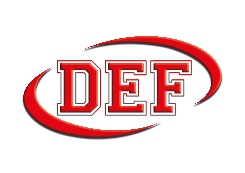 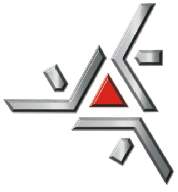 UNIVERSIDADE ESTADUAL DE MARINGÁCENTRO DE CIÊNCIAS DA SÁUDEDEPARTAMENTO DE EDUCAÇÃO FÍSICAFICHA PARA SELEÇÃO DE ESTAGIÁRIO – SECRETARIAExclusivo para acadêmicos matriculados nos cursos de: Administração, Ciências Contábeis, Ciências Econômicas e Secretariado Executivo TrilíngueNome completo:Nome completo:Inserir umafoto 3x4AQUIInserir umafoto 3x4AQUIInserir umafoto 3x4AQUIInserir umafoto 3x4AQUITelefone:Telefone:Inserir umafoto 3x4AQUIInserir umafoto 3x4AQUIInserir umafoto 3x4AQUIInserir umafoto 3x4AQUIE-mail:E-mail:Inserir umafoto 3x4AQUIInserir umafoto 3x4AQUIInserir umafoto 3x4AQUIInserir umafoto 3x4AQUICurso:Curso:Ano:Inserir umafoto 3x4AQUIInserir umafoto 3x4AQUIInserir umafoto 3x4AQUIInserir umafoto 3x4AQUIHorário que estuda:Horário que estuda:RA:Inserir umafoto 3x4AQUIInserir umafoto 3x4AQUIInserir umafoto 3x4AQUIInserir umafoto 3x4AQUIData de nascimento:Data de nascimento:RG:CPF:PIS:PIS:Endereço:Endereço:CEP:CEP:Bairro:Bairro:Cidade:Cidade:Horários disponíveis: (preencher em cada dia sua disponibilidade conforme exemplo da SEGUNDA)Horários disponíveis: (preencher em cada dia sua disponibilidade conforme exemplo da SEGUNDA)Horários disponíveis: (preencher em cada dia sua disponibilidade conforme exemplo da SEGUNDA)Horários disponíveis: (preencher em cada dia sua disponibilidade conforme exemplo da SEGUNDA)Horários disponíveis: (preencher em cada dia sua disponibilidade conforme exemplo da SEGUNDA)Horários disponíveis: (preencher em cada dia sua disponibilidade conforme exemplo da SEGUNDA)Horários disponíveis: (preencher em cada dia sua disponibilidade conforme exemplo da SEGUNDA)Horários disponíveis: (preencher em cada dia sua disponibilidade conforme exemplo da SEGUNDA)Horários disponíveis: (preencher em cada dia sua disponibilidade conforme exemplo da SEGUNDA)Horários disponíveis: (preencher em cada dia sua disponibilidade conforme exemplo da SEGUNDA)Horários disponíveis: (preencher em cada dia sua disponibilidade conforme exemplo da SEGUNDA)Horários disponíveis: (preencher em cada dia sua disponibilidade conforme exemplo da SEGUNDA)Horários disponíveis: (preencher em cada dia sua disponibilidade conforme exemplo da SEGUNDA)Horários disponíveis: (preencher em cada dia sua disponibilidade conforme exemplo da SEGUNDA)Horários disponíveis: (preencher em cada dia sua disponibilidade conforme exemplo da SEGUNDA)Horários disponíveis: (preencher em cada dia sua disponibilidade conforme exemplo da SEGUNDA)Horários disponíveis: (preencher em cada dia sua disponibilidade conforme exemplo da SEGUNDA)SEGUNDATERÇATERÇAQUARTAQUARTAQUARTAQUINTAQUINTAQUINTAQUINTAQUINTASEXTASEXTASEXTASEXTASÁBADOSÁBADO07:30 às 11:30Experiências: (descreva estágios realizados, cursos que participou, habilidades afins com o estágio pretendido):Experiências: (descreva estágios realizados, cursos que participou, habilidades afins com o estágio pretendido):Experiências: (descreva estágios realizados, cursos que participou, habilidades afins com o estágio pretendido):Experiências: (descreva estágios realizados, cursos que participou, habilidades afins com o estágio pretendido):Experiências: (descreva estágios realizados, cursos que participou, habilidades afins com o estágio pretendido):Experiências: (descreva estágios realizados, cursos que participou, habilidades afins com o estágio pretendido):Experiências: (descreva estágios realizados, cursos que participou, habilidades afins com o estágio pretendido):Experiências: (descreva estágios realizados, cursos que participou, habilidades afins com o estágio pretendido):Experiências: (descreva estágios realizados, cursos que participou, habilidades afins com o estágio pretendido):Experiências: (descreva estágios realizados, cursos que participou, habilidades afins com o estágio pretendido):Experiências: (descreva estágios realizados, cursos que participou, habilidades afins com o estágio pretendido):Experiências: (descreva estágios realizados, cursos que participou, habilidades afins com o estágio pretendido):Experiências: (descreva estágios realizados, cursos que participou, habilidades afins com o estágio pretendido):Experiências: (descreva estágios realizados, cursos que participou, habilidades afins com o estágio pretendido):Experiências: (descreva estágios realizados, cursos que participou, habilidades afins com o estágio pretendido):Experiências: (descreva estágios realizados, cursos que participou, habilidades afins com o estágio pretendido):Experiências: (descreva estágios realizados, cursos que participou, habilidades afins com o estágio pretendido):Data do preenchimento da Ficha:Data do preenchimento da Ficha:Data do preenchimento da Ficha:Data do preenchimento da Ficha:Data do preenchimento da Ficha:Data do preenchimento da Ficha:Data do preenchimento da Ficha:Data do preenchimento da Ficha:Data do preenchimento da Ficha:Data do preenchimento da Ficha:Data do preenchimento da Ficha:Data do preenchimento da Ficha:Data do preenchimento da Ficha:Data do preenchimento da Ficha:Data do preenchimento da Ficha:Data do preenchimento da Ficha:00/00/2023Depois de preenchido envie para: sec-def@uem.brDepois de preenchido envie para: sec-def@uem.brDepois de preenchido envie para: sec-def@uem.brDepois de preenchido envie para: sec-def@uem.brDepois de preenchido envie para: sec-def@uem.brDepois de preenchido envie para: sec-def@uem.brDepois de preenchido envie para: sec-def@uem.brDepois de preenchido envie para: sec-def@uem.brDepois de preenchido envie para: sec-def@uem.brDepois de preenchido envie para: sec-def@uem.brDepois de preenchido envie para: sec-def@uem.brDepois de preenchido envie para: sec-def@uem.brDepois de preenchido envie para: sec-def@uem.brDepois de preenchido envie para: sec-def@uem.brDepois de preenchido envie para: sec-def@uem.brDepois de preenchido envie para: sec-def@uem.brDepois de preenchido envie para: sec-def@uem.br